Образец претензии Согласно новым правилам торговли, магазины не обязаны иметь книгу жалоб и предложений. И теперь для нас, как потребителей, в случае нарушения наших прав, есть только один способ — написать претензию.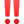 Образец претензии.Директору магазина __________________(наименование и юридический адрес продавца)от _________________________________,                                            (ФИО) проживающего по адресу: _________________________________________________ПРЕТЕНЗИЯо продаже некачественного товара"___"_________ ____ г. в Вашем магазине я купил ____________________________________________ стоимостью _______________ руб.(наименование товара, марка)Приобретенные товары, а именно: ________________________, оказались ненадлежащего качества, что выражается в __________________ и подтверждается _________________________________.В соответствии с п. 1 ст. 18 Закона РФ «О защите прав потребителей» я требую: _________________________________________________________(безвозмездного устранения недостатков товара или возмещения расходов на их исправление потребителем или третьим лицом;соразмерного уменьшения покупной цены;замены на товар аналогичной марки (модели, артикула);замены на такой же товар другой марки (модели, артикула) с соответствующим перерасчетом покупной цены;либо вместо этого потребитель вправе отказаться от исполнения договора купли-продажи и потребовать возврата уплаченной за товар денежной суммы. По требованию продавца и за его счет потребитель должен возвратить товар с недостатками).в установленный статьями 20, 21, 22 Закона РФ «О защите прав потребителей» срок 10 календарных дней. Также я требую полного возмещения убытков в сумме ____________руб., причиненных мне вследствие продажи товара ненадлежащего качества.  В соответствии со ст. 22 Закона РФ «О защите прав потребителей» указанные убытки подлежат возмещению в течение десяти дней.Если Вы мне откажете в моем законном требовании, я оставляю за собой право обратиться в суд с исковым заявлением о _____________,о взыскании убытков размере _________________, а также о взыскании морального вреда, причиненного мне вашими незаконными действиями. О принятом решении прошу сообщить мне письменно в установленный срок."___"_________ ____ г.                          __________________                                                                              (подпись)